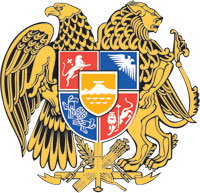 ՀԱՅԱՍՏԱՆԻ  ՀԱՆՐԱՊԵՏՈՒԹՅԱՆ  ԿԱՌԱՎԱՐՈՒԹՅՈՒՆՈ  Ր  Ո  Շ  Ո Ւ  Մ6 ապրիլի 2023 թվականի N              - ՆՀԱՅԱՍՏԱՆԻ ՀԱՆՐԱՊԵՏՈՒԹՅԱՆ ՏԱՐԱԾՔԱՅԻՆ ԿԱՌԱՎԱՐՄԱՆ ԵՎ ԵՆԹԱԿԱՌՈՒՑՎԱԾՔՆԵՐԻ ՆԱԽԱՐԱՐՈՒԹՅԱՆ «ԱՋԱԿՑՈՒԹՅՈՒՆ ՈՌՈԳՄԱՆ ՀԱՄԱԿԱՐԳԻ ԱՐԴԻԱԿԱՆԱՑՄԱՆԸ» ԾՐԱԳՐԻ «ԱՋԱԿՑՈՒԹՅՈՒՆ ՈՌՈԳՄԱՆ ՀԱՄԱԿԱՐԳԵՐԻ ՀԻՄՆԱՆՈՐՈԳՄԱՆԸ» ՄԻՋՈՑԱՌՄԱՆ ԱՐՏԱԲՅՈՒՋԵՏԱՅԻՆ ՀԱՇՎԻ ՄԻՋՈՑՆԵՐԻ ԾԱԽՍՄԱՆ 2023 ԹՎԱԿԱՆԻ ՆԱԽԱՀԱՇԻՎԸ ՀԱՍՏԱՏԵԼՈՒ, «ՀԱՅԱՍՏԱՆԻ ՀԱՆՐԱՊԵՏՈՒԹՅԱՆ 2023 ԹՎԱԿԱՆԻ ՊԵՏԱԿԱՆ ԲՅՈՒՋԵԻ ՄԱՍԻՆ» ՀԱՅԱՍՏԱՆԻ ՀԱՆՐԱՊԵՏՈՒԹՅԱՆ ՕՐԵՆՔՈՒՄ ԵՎ ՀԱՅԱՍՏԱՆԻ ՀԱՆՐԱՊԵՏՈՒԹՅԱՆ ԿԱՌԱՎԱՐՈՒԹՅԱՆ 2022 ԹՎԱԿԱՆԻ ԴԵԿՏԵՄԲԵՐԻ 29-Ի N 2111-Ն ՈՐՈՇՄԱՆ ՄԵՋ ՓՈՓՈԽՈՒԹՅՈՒՆՆԵՐ ՈՒ ԼՐԱՑՈՒՄՆԵՐ ԿԱՏԱՐԵԼՈՒ ՄԱՍԻՆ-----------------------------------------------------------------------------------------------------------------Ղեկավարվելով «Հայաստանի Հանրապետության 2023 թվականի պետական բյուջեի մասին» Հայաստանի Հանրապետության օրենքի 7-րդ հոդվածի 11-րդ մասով, «Սևանա լճի էկոհամակարգի վերականգնման, պահպանման, վերարտադրման և օգտագործման միջոցառումների տարեկան ու համալիր ծրագրերը հաստատելու մասին» Հայաստանի Հանրապետության օրենքի 1-ին և 2-րդ հոդվածներով հաստատված տարեկան և համալիր ծրագրերի 6-րդ կետի 6.8-րդ ենթակետով՝  Հայաստանի Հանրապետության կառավարությունը   ո ր ո շ ու մ   է.1. Հաստատել Հայաստանի Հանրապետության տարածքային կառավարման և ենթակառուցվածքների նախարարության «Աջակցություն ոռոգման համակարգի արդիականացմանը» ծրագրի «Աջակցություն ոռոգման համակարգերի հիմնանորոգմանը» միջոցառման արտաբյուջետային հաշվի միջոցների ծախսման 2023 թվականի նախահաշիվը` համաձայն N 4 հավելվածի:2. «Հայաստանի Հանրապետության 2023 թվականի պետական բյուջեի մասին» Հայաստանի Հանրապետության օրենքում և Հայաստանի Հանրապետության կառավարության 2022 թվականի դեկտեմբերի 29-ի «Հայաստանի Հանրապետության 2023 թվականի պետական բյուջեի կատարումն ապահովող միջոցառումների մասին» N 2111-Ն որոշման մեջ կատարել փոփոխություններ ու լրացումներ՝ համաձայն NN 1, 2, 3, 4, 5, 6 և 7 հավելվածների:3. Սույն որոշումն ուժի մեջ է մտնում պաշտոնական հրապարակմանը հաջորդող օրվանից։ՀԱՅԱՍՏԱՆԻ ՀԱՆՐԱՊԵՏՈՒԹՅԱՆ                           ՎԱՐՉԱՊԵՏ			                                Ն. ՓԱՇԻՆՅԱՆ   ԵրևանՀավելված N 1 							   ՀՀ կառավարության 2023 թվականի							    ապրիլի  6-ի N           - Ն  որոշմանՀԱՅԱՍՏԱՆԻ  ՀԱՆՐԱՊԵՏՈՒԹՅԱՆ  ՎԱՐՉԱՊԵՏԻ  ԱՇԽԱՏԱԿԱԶՄԻ                  ՂԵԿԱՎԱՐ	                                                    Ա. ՀԱՐՈՒԹՅՈՒՆՅԱՆՀավելված N 2							   ՀՀ կառավարության 2023 թվականի							    ապրիլի  6-ի  N           - Ն  որոշմանՀԱՅԱՍՏԱՆԻ  ՀԱՆՐԱՊԵՏՈՒԹՅԱՆ  ՎԱՐՉԱՊԵՏԻ  ԱՇԽԱՏԱԿԱԶՄԻ                  ՂԵԿԱՎԱՐ	                                                    Ա. ՀԱՐՈՒԹՅՈՒՆՅԱՆՀավելված N 3   ՀՀ կառավարության 2023 թվականի	       												      ապրիլի 6-ի  N           - Ն  որոշմանՀԱՅԱՍՏԱՆԻ  ՀԱՆՐԱՊԵՏՈՒԹՅԱՆ  ՎԱՐՉԱՊԵՏԻ  ԱՇԽԱՏԱԿԱԶՄԻ   		   ՂԵԿԱՎԱՐ	                                                      				Ա. ՀԱՐՈՒԹՅՈՒՆՅԱՆՀավելված N 4   ՀՀ կառավարության 2023 թվականի	       												     ապրիլի 6-ի N           - Ն  որոշմանՀԱՅԱՍՏԱՆԻ  ՀԱՆՐԱՊԵՏՈՒԹՅԱՆ  ՎԱՐՉԱՊԵՏԻ ԱՇԽԱՏԱԿԱԶՄԻ   		   ՂԵԿԱՎԱՐ	                                                      				Ա. ՀԱՐՈՒԹՅՈՒՆՅԱՆՀավելված N 5   ՀՀ կառավարության 2023 թվականի	       												      ապրիլի 6-ի N           - Ն  որոշմանՀԱՅԱՍՏԱՆԻ  ՀԱՆՐԱՊԵՏՈՒԹՅԱՆ  ՎԱՐՉԱՊԵՏԻ ԱՇԽԱՏԱԿԱԶՄԻ   		   ՂԵԿԱՎԱՐ	                                                      				Ա. ՀԱՐՈՒԹՅՈՒՆՅԱՆՀավելված N 6	   ՀՀ կառավարության 2023 թվականի	       												      ապրիլի 6-ի N           - Ն  որոշմանՀԱՅԱՍՏԱՆԻ  ՀԱՆՐԱՊԵՏՈՒԹՅԱՆ  ՎԱՐՉԱՊԵՏԻ ԱՇԽԱՏԱԿԱԶՄԻ   		   ՂԵԿԱՎԱՐ	                                                      				Ա. ՀԱՐՈՒԹՅՈՒՆՅԱՆՀավելված N 7  ՀՀ կառավարության 2023 թվականի	       												     ապրիլի 6-ի  N           - Ն  որոշմանՀԱՅԱՍՏԱՆԻ  ՀԱՆՐԱՊԵՏՈՒԹՅԱՆ  ՎԱՐՉԱՊԵՏԻ ԱՇԽԱՏԱԿԱԶՄԻ   		   ՂԵԿԱՎԱՐ	                                                      				Ա. ՀԱՐՈՒԹՅՈՒՆՅԱՆ«ՀԱՅԱUՏԱՆԻ ՀԱՆՐԱՊԵՏՈՒԹՅԱՆ 2023 ԹՎԱԿԱՆԻ ՊԵՏԱԿԱՆ ԲՅՈՒՋԵԻ ՄԱUԻՆ» ՀԱՅԱUՏԱՆԻ ՀԱՆՐԱՊԵՏՈՒԹՅԱՆ OՐԵՆՔԻ 2-ՐԴ ՀՈԴՎԱԾԻ ԱՂՅՈՒՍԱԿՈՒՄ ԿԱՏԱՐՎՈՂ ՓՈՓՈԽՈՒԹՅՈՒՆՆԵՐԸ«ՀԱՅԱUՏԱՆԻ ՀԱՆՐԱՊԵՏՈՒԹՅԱՆ 2023 ԹՎԱԿԱՆԻ ՊԵՏԱԿԱՆ ԲՅՈՒՋԵԻ ՄԱUԻՆ» ՀԱՅԱUՏԱՆԻ ՀԱՆՐԱՊԵՏՈՒԹՅԱՆ OՐԵՆՔԻ 2-ՐԴ ՀՈԴՎԱԾԻ ԱՂՅՈՒՍԱԿՈՒՄ ԿԱՏԱՐՎՈՂ ՓՈՓՈԽՈՒԹՅՈՒՆՆԵՐԸ        (հազ. դրամ)Ցուցանիշների փոփոխությունը(գումարների ավելացումները նշված են դրական նշանով) Եկամուտների գծովԾախսերի գծով722,663.7Դեֆիցիտը (պակասուրդը)722,663.7«ՀԱՅԱՍՏԱՆԻ ՀԱՆՐԱՊԵՏՈՒԹՅԱՆ 2023 ԹՎԱԿԱՆԻ ՊԵՏԱԿԱՆ ԲՅՈՒՋԵԻ ՄԱՍԻՆ» ՀԱՅԱՍՏԱՆԻ ՀԱՆՐԱՊԵՏՈՒԹՅԱՆ ՕՐԵՆՔԻ 3-ՐԴ ՀՈԴՎԱԾԻ ԱՂՅՈՒՍԱԿՈՒՄ, N 3 ՀԱՎԵԼՎԱԾԻ N 1 ԱՂՅՈՒՍԱԿՈՒՄ ԵՎ ՀԱՅԱՍՏԱՆԻ ՀԱՆՐԱՊԵՏՈՒԹՅԱՆ ԿԱՌԱՎԱՐՈՒԹՅԱՆ 2022 ԹՎԱԿԱՆԻ ԴԵԿՏԵՄԲԵՐԻ 29-Ի N 2111-Ն ՈՐՈՇՄԱՆ N 1 ՀԱՎԵԼՎԱԾԻ N 1 ԱՂՅՈՒՍԱԿՈՒՄ ԿԱՏԱՐՎՈՂ ՓՈՓՈԽՈՒԹՅՈՒՆՆԵՐԸ«ՀԱՅԱՍՏԱՆԻ ՀԱՆՐԱՊԵՏՈՒԹՅԱՆ 2023 ԹՎԱԿԱՆԻ ՊԵՏԱԿԱՆ ԲՅՈՒՋԵԻ ՄԱՍԻՆ» ՀԱՅԱՍՏԱՆԻ ՀԱՆՐԱՊԵՏՈՒԹՅԱՆ ՕՐԵՆՔԻ 3-ՐԴ ՀՈԴՎԱԾԻ ԱՂՅՈՒՍԱԿՈՒՄ, N 3 ՀԱՎԵԼՎԱԾԻ N 1 ԱՂՅՈՒՍԱԿՈՒՄ ԵՎ ՀԱՅԱՍՏԱՆԻ ՀԱՆՐԱՊԵՏՈՒԹՅԱՆ ԿԱՌԱՎԱՐՈՒԹՅԱՆ 2022 ԹՎԱԿԱՆԻ ԴԵԿՏԵՄԲԵՐԻ 29-Ի N 2111-Ն ՈՐՈՇՄԱՆ N 1 ՀԱՎԵԼՎԱԾԻ N 1 ԱՂՅՈՒՍԱԿՈՒՄ ԿԱՏԱՐՎՈՂ ՓՈՓՈԽՈՒԹՅՈՒՆՆԵՐԸ«ՀԱՅԱՍՏԱՆԻ ՀԱՆՐԱՊԵՏՈՒԹՅԱՆ 2023 ԹՎԱԿԱՆԻ ՊԵՏԱԿԱՆ ԲՅՈՒՋԵԻ ՄԱՍԻՆ» ՀԱՅԱՍՏԱՆԻ ՀԱՆՐԱՊԵՏՈՒԹՅԱՆ ՕՐԵՆՔԻ 3-ՐԴ ՀՈԴՎԱԾԻ ԱՂՅՈՒՍԱԿՈՒՄ, N 3 ՀԱՎԵԼՎԱԾԻ N 1 ԱՂՅՈՒՍԱԿՈՒՄ ԵՎ ՀԱՅԱՍՏԱՆԻ ՀԱՆՐԱՊԵՏՈՒԹՅԱՆ ԿԱՌԱՎԱՐՈՒԹՅԱՆ 2022 ԹՎԱԿԱՆԻ ԴԵԿՏԵՄԲԵՐԻ 29-Ի N 2111-Ն ՈՐՈՇՄԱՆ N 1 ՀԱՎԵԼՎԱԾԻ N 1 ԱՂՅՈՒՍԱԿՈՒՄ ԿԱՏԱՐՎՈՂ ՓՈՓՈԽՈՒԹՅՈՒՆՆԵՐԸ«ՀԱՅԱՍՏԱՆԻ ՀԱՆՐԱՊԵՏՈՒԹՅԱՆ 2023 ԹՎԱԿԱՆԻ ՊԵՏԱԿԱՆ ԲՅՈՒՋԵԻ ՄԱՍԻՆ» ՀԱՅԱՍՏԱՆԻ ՀԱՆՐԱՊԵՏՈՒԹՅԱՆ ՕՐԵՆՔԻ 3-ՐԴ ՀՈԴՎԱԾԻ ԱՂՅՈՒՍԱԿՈՒՄ, N 3 ՀԱՎԵԼՎԱԾԻ N 1 ԱՂՅՈՒՍԱԿՈՒՄ ԵՎ ՀԱՅԱՍՏԱՆԻ ՀԱՆՐԱՊԵՏՈՒԹՅԱՆ ԿԱՌԱՎԱՐՈՒԹՅԱՆ 2022 ԹՎԱԿԱՆԻ ԴԵԿՏԵՄԲԵՐԻ 29-Ի N 2111-Ն ՈՐՈՇՄԱՆ N 1 ՀԱՎԵԼՎԱԾԻ N 1 ԱՂՅՈՒՍԱԿՈՒՄ ԿԱՏԱՐՎՈՂ ՓՈՓՈԽՈՒԹՅՈՒՆՆԵՐԸ        (հազ. դրամ)        (հազ. դրամ) Պետական  բյուջեի դեֆիցիտի ֆինանսավորման աղբյուրներն ու դրանց տարրերի անվանումները Ցուցանիշների փոփոխությունը (գումարների ավելացումները նշված են դրական նշանով) Ցուցանիշների փոփոխությունը (գումարների ավելացումները նշված են դրական նշանով) Ցուցանիշների փոփոխությունը (գումարների ավելացումները նշված են դրական նշանով)  Պետական  բյուջեի դեֆիցիտի ֆինանսավորման աղբյուրներն ու դրանց տարրերի անվանումները  առաջին կիսամյակ  ինն ամիս  տարի    ԸՆԴԱՄԵՆԸ 241,918.0241,918.0722,663.7 այդ թվում՝  Ա. Ներքին աղբյուրներ-ընդամենը 241,918.0241,918.0722,663.7 այդ թվում՝  2. Ֆինանսական զուտ ակտիվներ 241,918.0241,918.0722,663.7 այդ թվում՝  2.6. Այլ 241,918.0241,918.0722,663.7 Արտաբյուջետային հաշվի ելքերի ֆինանսավորմանն ուղղվող 2023 թվականի արտաբյուջետային միջոցների տարեսկզբի ազատ մնացորդի միջոցներ 241,918.0241,918.0722,663.7«ՀԱՅԱUՏԱՆԻ ՀԱՆՐԱՊԵՏՈՒԹՅԱՆ 2023 ԹՎԱԿԱՆԻ ՊԵՏԱԿԱՆ ԲՅՈՒՋԵԻ ՄԱUԻՆ» ՀԱՅԱUՏԱՆԻ ՀԱՆՐԱՊԵՏՈՒԹՅԱՆ OՐԵՆՔԻ N 1 ՀԱՎԵԼՎԱԾԻ N 2 ԱՂՅՈՒՍԱԿՈՒՄ ԵՎ ՀԱՅԱՍՏԱՆԻ ՀԱՆՐԱՊԵՏՈՒԹՅԱՆ ԿԱՌԱՎԱՐՈՒԹՅԱՆ 2022 ԹՎԱԿԱՆԻ ԴԵԿՏԵՄԲԵՐԻ 29-Ի N 2111-Ն ՈՐՈՇՄԱՆ N 5 ՀԱՎԵԼՎԱԾԻ N 1 ԱՂՅՈՒՍԱԿՈՒՄ ԿԱՏԱՐՎՈՂ ՓՈՓՈԽՈՒԹՅՈՒՆՆԵՐԸ ԵՎ ԼՐԱՑՈՒՄՆԵՐԸ«ՀԱՅԱUՏԱՆԻ ՀԱՆՐԱՊԵՏՈՒԹՅԱՆ 2023 ԹՎԱԿԱՆԻ ՊԵՏԱԿԱՆ ԲՅՈՒՋԵԻ ՄԱUԻՆ» ՀԱՅԱUՏԱՆԻ ՀԱՆՐԱՊԵՏՈՒԹՅԱՆ OՐԵՆՔԻ N 1 ՀԱՎԵԼՎԱԾԻ N 2 ԱՂՅՈՒՍԱԿՈՒՄ ԵՎ ՀԱՅԱՍՏԱՆԻ ՀԱՆՐԱՊԵՏՈՒԹՅԱՆ ԿԱՌԱՎԱՐՈՒԹՅԱՆ 2022 ԹՎԱԿԱՆԻ ԴԵԿՏԵՄԲԵՐԻ 29-Ի N 2111-Ն ՈՐՈՇՄԱՆ N 5 ՀԱՎԵԼՎԱԾԻ N 1 ԱՂՅՈՒՍԱԿՈՒՄ ԿԱՏԱՐՎՈՂ ՓՈՓՈԽՈՒԹՅՈՒՆՆԵՐԸ ԵՎ ԼՐԱՑՈՒՄՆԵՐԸ«ՀԱՅԱUՏԱՆԻ ՀԱՆՐԱՊԵՏՈՒԹՅԱՆ 2023 ԹՎԱԿԱՆԻ ՊԵՏԱԿԱՆ ԲՅՈՒՋԵԻ ՄԱUԻՆ» ՀԱՅԱUՏԱՆԻ ՀԱՆՐԱՊԵՏՈՒԹՅԱՆ OՐԵՆՔԻ N 1 ՀԱՎԵԼՎԱԾԻ N 2 ԱՂՅՈՒՍԱԿՈՒՄ ԵՎ ՀԱՅԱՍՏԱՆԻ ՀԱՆՐԱՊԵՏՈՒԹՅԱՆ ԿԱՌԱՎԱՐՈՒԹՅԱՆ 2022 ԹՎԱԿԱՆԻ ԴԵԿՏԵՄԲԵՐԻ 29-Ի N 2111-Ն ՈՐՈՇՄԱՆ N 5 ՀԱՎԵԼՎԱԾԻ N 1 ԱՂՅՈՒՍԱԿՈՒՄ ԿԱՏԱՐՎՈՂ ՓՈՓՈԽՈՒԹՅՈՒՆՆԵՐԸ ԵՎ ԼՐԱՑՈՒՄՆԵՐԸ«ՀԱՅԱUՏԱՆԻ ՀԱՆՐԱՊԵՏՈՒԹՅԱՆ 2023 ԹՎԱԿԱՆԻ ՊԵՏԱԿԱՆ ԲՅՈՒՋԵԻ ՄԱUԻՆ» ՀԱՅԱUՏԱՆԻ ՀԱՆՐԱՊԵՏՈՒԹՅԱՆ OՐԵՆՔԻ N 1 ՀԱՎԵԼՎԱԾԻ N 2 ԱՂՅՈՒՍԱԿՈՒՄ ԵՎ ՀԱՅԱՍՏԱՆԻ ՀԱՆՐԱՊԵՏՈՒԹՅԱՆ ԿԱՌԱՎԱՐՈՒԹՅԱՆ 2022 ԹՎԱԿԱՆԻ ԴԵԿՏԵՄԲԵՐԻ 29-Ի N 2111-Ն ՈՐՈՇՄԱՆ N 5 ՀԱՎԵԼՎԱԾԻ N 1 ԱՂՅՈՒՍԱԿՈՒՄ ԿԱՏԱՐՎՈՂ ՓՈՓՈԽՈՒԹՅՈՒՆՆԵՐԸ ԵՎ ԼՐԱՑՈՒՄՆԵՐԸ«ՀԱՅԱUՏԱՆԻ ՀԱՆՐԱՊԵՏՈՒԹՅԱՆ 2023 ԹՎԱԿԱՆԻ ՊԵՏԱԿԱՆ ԲՅՈՒՋԵԻ ՄԱUԻՆ» ՀԱՅԱUՏԱՆԻ ՀԱՆՐԱՊԵՏՈՒԹՅԱՆ OՐԵՆՔԻ N 1 ՀԱՎԵԼՎԱԾԻ N 2 ԱՂՅՈՒՍԱԿՈՒՄ ԵՎ ՀԱՅԱՍՏԱՆԻ ՀԱՆՐԱՊԵՏՈՒԹՅԱՆ ԿԱՌԱՎԱՐՈՒԹՅԱՆ 2022 ԹՎԱԿԱՆԻ ԴԵԿՏԵՄԲԵՐԻ 29-Ի N 2111-Ն ՈՐՈՇՄԱՆ N 5 ՀԱՎԵԼՎԱԾԻ N 1 ԱՂՅՈՒՍԱԿՈՒՄ ԿԱՏԱՐՎՈՂ ՓՈՓՈԽՈՒԹՅՈՒՆՆԵՐԸ ԵՎ ԼՐԱՑՈՒՄՆԵՐԸ«ՀԱՅԱUՏԱՆԻ ՀԱՆՐԱՊԵՏՈՒԹՅԱՆ 2023 ԹՎԱԿԱՆԻ ՊԵՏԱԿԱՆ ԲՅՈՒՋԵԻ ՄԱUԻՆ» ՀԱՅԱUՏԱՆԻ ՀԱՆՐԱՊԵՏՈՒԹՅԱՆ OՐԵՆՔԻ N 1 ՀԱՎԵԼՎԱԾԻ N 2 ԱՂՅՈՒՍԱԿՈՒՄ ԵՎ ՀԱՅԱՍՏԱՆԻ ՀԱՆՐԱՊԵՏՈՒԹՅԱՆ ԿԱՌԱՎԱՐՈՒԹՅԱՆ 2022 ԹՎԱԿԱՆԻ ԴԵԿՏԵՄԲԵՐԻ 29-Ի N 2111-Ն ՈՐՈՇՄԱՆ N 5 ՀԱՎԵԼՎԱԾԻ N 1 ԱՂՅՈՒՍԱԿՈՒՄ ԿԱՏԱՐՎՈՂ ՓՈՓՈԽՈՒԹՅՈՒՆՆԵՐԸ ԵՎ ԼՐԱՑՈՒՄՆԵՐԸ        (հազ. դրամ)        (հազ. դրամ)Ծրագրային դասիչըԾրագրային դասիչըԲյուջետային հատկացումների գլխավոր կարգադրիչների, ծրագրերի և միջոցառումների անվանումներըՑուցանիշների փոփոխությունը (գումարների ավելացումները նշված են դրական նշանով)Ցուցանիշների փոփոխությունը (գումարների ավելացումները նշված են դրական նշանով)Ցուցանիշների փոփոխությունը (գումարների ավելացումները նշված են դրական նշանով)ծրագիրըմիջոցառումըԲյուջետային հատկացումների գլխավոր կարգադրիչների, ծրագրերի և միջոցառումների անվանումներըառաջին կիսամյակինն ամիստարիԸՆԴԱՄԵՆԸԸՆԴԱՄԵՆԸ241,918.0241,918.0722,663.7ՀՀ  տարածքային կառավարման և ենթակառուցվածքների նախարարություն ՀՀ  տարածքային կառավարման և ենթակառուցվածքների նախարարություն ՀՀ  տարածքային կառավարման և ենթակառուցվածքների նախարարություն ՀՀ  տարածքային կառավարման և ենթակառուցվածքների նախարարություն ՀՀ  տարածքային կառավարման և ենթակառուցվածքների նախարարություն 9025Ծրագրի անվանումը 241,918.0241,918.0722,663.79025Աջակցություն ոռոգման համակարգի արդիականացմանը9025Ծրագրի նպատակը9025 Աջակցություն ոռոգման ոլորտի արդիականացման ծրագրերի իրականացմանը9025Վերջնական արդյունքի նկարագրությունը9025 Ոռոգման ոլորտում իրականացվող ծրագրերի արդյունավետության բարձրացումԾրագրի միջոցառումներԾրագրի միջոցառումներԾրագրի միջոցառումներԾրագրի միջոցառումներ12001Միջոցառման անվանումը241,918.0241,918.0722,663.712001Աջակցություն ոռոգման համակարգերի հիմնանորոգմանը12001Միջոցառման նկարագրությունը12001Աջակցություն ոռոգման համակարգերի հիմնանորոգման նպատակով իրականացվող միջոցառումներին12001Միջոցառման տեսակը12001Տրանսֆերտների տրամադրում«ԱՋԱԿՑՈՒԹՅՈՒՆ ՈՌՈԳՄԱՆ ՀԱՄԱԿԱՐԳԻ ԱՐԴԻԱԿԱՆԱՑՄԱՆԸ» ԾՐԱԳՐԻ «ԱՋԱԿՑՈՒԹՅՈՒՆ ՈՌՈԳՄԱՆ ՀԱՄԱԿԱՐԳԵՐԻ ՀԻՄՆԱՆՈՐՈԳՄԱՆԸ» ՄԻՋՈՑԱՌՄԱՆ ԱՐՏԱԲՅՈՒՋԵՏԱՅԻՆ ՀԱՇՎԻ ՄԻՋՈՑՆԵՐԻ ԾԱԽՍՄԱՆ 2023 ԹՎԱԿԱՆԻ ՆԱԽԱՀԱՇԻՎԸ ԵՎ ՀԱՅԱՍՏԱՆԻ ՀԱՆՐԱՊԵՏՈՒԹՅԱՆ ԿԱՌԱՎԱՐՈՒԹՅԱՆ 2022 ԹՎԱԿԱՆԻ ԴԵԿՏԵՄԲԵՐԻ 29-Ի N 2111-Ն ՈՐՈՇՄԱՆ NN 3 ԵՎ 4 ՀԱՎԵԼՎԱԾՆԵՐՈՒՄ ԿԱՏԱՐՎՈՂ ՓՈՓՈԽՈՒԹՅՈՒՆՆԵՐԸ ԵՎ ԼՐԱՑՈՒՄՆԵՐԸ«ԱՋԱԿՑՈՒԹՅՈՒՆ ՈՌՈԳՄԱՆ ՀԱՄԱԿԱՐԳԻ ԱՐԴԻԱԿԱՆԱՑՄԱՆԸ» ԾՐԱԳՐԻ «ԱՋԱԿՑՈՒԹՅՈՒՆ ՈՌՈԳՄԱՆ ՀԱՄԱԿԱՐԳԵՐԻ ՀԻՄՆԱՆՈՐՈԳՄԱՆԸ» ՄԻՋՈՑԱՌՄԱՆ ԱՐՏԱԲՅՈՒՋԵՏԱՅԻՆ ՀԱՇՎԻ ՄԻՋՈՑՆԵՐԻ ԾԱԽՍՄԱՆ 2023 ԹՎԱԿԱՆԻ ՆԱԽԱՀԱՇԻՎԸ ԵՎ ՀԱՅԱՍՏԱՆԻ ՀԱՆՐԱՊԵՏՈՒԹՅԱՆ ԿԱՌԱՎԱՐՈՒԹՅԱՆ 2022 ԹՎԱԿԱՆԻ ԴԵԿՏԵՄԲԵՐԻ 29-Ի N 2111-Ն ՈՐՈՇՄԱՆ NN 3 ԵՎ 4 ՀԱՎԵԼՎԱԾՆԵՐՈՒՄ ԿԱՏԱՐՎՈՂ ՓՈՓՈԽՈՒԹՅՈՒՆՆԵՐԸ ԵՎ ԼՐԱՑՈՒՄՆԵՐԸ«ԱՋԱԿՑՈՒԹՅՈՒՆ ՈՌՈԳՄԱՆ ՀԱՄԱԿԱՐԳԻ ԱՐԴԻԱԿԱՆԱՑՄԱՆԸ» ԾՐԱԳՐԻ «ԱՋԱԿՑՈՒԹՅՈՒՆ ՈՌՈԳՄԱՆ ՀԱՄԱԿԱՐԳԵՐԻ ՀԻՄՆԱՆՈՐՈԳՄԱՆԸ» ՄԻՋՈՑԱՌՄԱՆ ԱՐՏԱԲՅՈՒՋԵՏԱՅԻՆ ՀԱՇՎԻ ՄԻՋՈՑՆԵՐԻ ԾԱԽՍՄԱՆ 2023 ԹՎԱԿԱՆԻ ՆԱԽԱՀԱՇԻՎԸ ԵՎ ՀԱՅԱՍՏԱՆԻ ՀԱՆՐԱՊԵՏՈՒԹՅԱՆ ԿԱՌԱՎԱՐՈՒԹՅԱՆ 2022 ԹՎԱԿԱՆԻ ԴԵԿՏԵՄԲԵՐԻ 29-Ի N 2111-Ն ՈՐՈՇՄԱՆ NN 3 ԵՎ 4 ՀԱՎԵԼՎԱԾՆԵՐՈՒՄ ԿԱՏԱՐՎՈՂ ՓՈՓՈԽՈՒԹՅՈՒՆՆԵՐԸ ԵՎ ԼՐԱՑՈՒՄՆԵՐԸ«ԱՋԱԿՑՈՒԹՅՈՒՆ ՈՌՈԳՄԱՆ ՀԱՄԱԿԱՐԳԻ ԱՐԴԻԱԿԱՆԱՑՄԱՆԸ» ԾՐԱԳՐԻ «ԱՋԱԿՑՈՒԹՅՈՒՆ ՈՌՈԳՄԱՆ ՀԱՄԱԿԱՐԳԵՐԻ ՀԻՄՆԱՆՈՐՈԳՄԱՆԸ» ՄԻՋՈՑԱՌՄԱՆ ԱՐՏԱԲՅՈՒՋԵՏԱՅԻՆ ՀԱՇՎԻ ՄԻՋՈՑՆԵՐԻ ԾԱԽՍՄԱՆ 2023 ԹՎԱԿԱՆԻ ՆԱԽԱՀԱՇԻՎԸ ԵՎ ՀԱՅԱՍՏԱՆԻ ՀԱՆՐԱՊԵՏՈՒԹՅԱՆ ԿԱՌԱՎԱՐՈՒԹՅԱՆ 2022 ԹՎԱԿԱՆԻ ԴԵԿՏԵՄԲԵՐԻ 29-Ի N 2111-Ն ՈՐՈՇՄԱՆ NN 3 ԵՎ 4 ՀԱՎԵԼՎԱԾՆԵՐՈՒՄ ԿԱՏԱՐՎՈՂ ՓՈՓՈԽՈՒԹՅՈՒՆՆԵՐԸ ԵՎ ԼՐԱՑՈՒՄՆԵՐԸ«ԱՋԱԿՑՈՒԹՅՈՒՆ ՈՌՈԳՄԱՆ ՀԱՄԱԿԱՐԳԻ ԱՐԴԻԱԿԱՆԱՑՄԱՆԸ» ԾՐԱԳՐԻ «ԱՋԱԿՑՈՒԹՅՈՒՆ ՈՌՈԳՄԱՆ ՀԱՄԱԿԱՐԳԵՐԻ ՀԻՄՆԱՆՈՐՈԳՄԱՆԸ» ՄԻՋՈՑԱՌՄԱՆ ԱՐՏԱԲՅՈՒՋԵՏԱՅԻՆ ՀԱՇՎԻ ՄԻՋՈՑՆԵՐԻ ԾԱԽՍՄԱՆ 2023 ԹՎԱԿԱՆԻ ՆԱԽԱՀԱՇԻՎԸ ԵՎ ՀԱՅԱՍՏԱՆԻ ՀԱՆՐԱՊԵՏՈՒԹՅԱՆ ԿԱՌԱՎԱՐՈՒԹՅԱՆ 2022 ԹՎԱԿԱՆԻ ԴԵԿՏԵՄԲԵՐԻ 29-Ի N 2111-Ն ՈՐՈՇՄԱՆ NN 3 ԵՎ 4 ՀԱՎԵԼՎԱԾՆԵՐՈՒՄ ԿԱՏԱՐՎՈՂ ՓՈՓՈԽՈՒԹՅՈՒՆՆԵՐԸ ԵՎ ԼՐԱՑՈՒՄՆԵՐԸ«ԱՋԱԿՑՈՒԹՅՈՒՆ ՈՌՈԳՄԱՆ ՀԱՄԱԿԱՐԳԻ ԱՐԴԻԱԿԱՆԱՑՄԱՆԸ» ԾՐԱԳՐԻ «ԱՋԱԿՑՈՒԹՅՈՒՆ ՈՌՈԳՄԱՆ ՀԱՄԱԿԱՐԳԵՐԻ ՀԻՄՆԱՆՈՐՈԳՄԱՆԸ» ՄԻՋՈՑԱՌՄԱՆ ԱՐՏԱԲՅՈՒՋԵՏԱՅԻՆ ՀԱՇՎԻ ՄԻՋՈՑՆԵՐԻ ԾԱԽՍՄԱՆ 2023 ԹՎԱԿԱՆԻ ՆԱԽԱՀԱՇԻՎԸ ԵՎ ՀԱՅԱՍՏԱՆԻ ՀԱՆՐԱՊԵՏՈՒԹՅԱՆ ԿԱՌԱՎԱՐՈՒԹՅԱՆ 2022 ԹՎԱԿԱՆԻ ԴԵԿՏԵՄԲԵՐԻ 29-Ի N 2111-Ն ՈՐՈՇՄԱՆ NN 3 ԵՎ 4 ՀԱՎԵԼՎԱԾՆԵՐՈՒՄ ԿԱՏԱՐՎՈՂ ՓՈՓՈԽՈՒԹՅՈՒՆՆԵՐԸ ԵՎ ԼՐԱՑՈՒՄՆԵՐԸ«ԱՋԱԿՑՈՒԹՅՈՒՆ ՈՌՈԳՄԱՆ ՀԱՄԱԿԱՐԳԻ ԱՐԴԻԱԿԱՆԱՑՄԱՆԸ» ԾՐԱԳՐԻ «ԱՋԱԿՑՈՒԹՅՈՒՆ ՈՌՈԳՄԱՆ ՀԱՄԱԿԱՐԳԵՐԻ ՀԻՄՆԱՆՈՐՈԳՄԱՆԸ» ՄԻՋՈՑԱՌՄԱՆ ԱՐՏԱԲՅՈՒՋԵՏԱՅԻՆ ՀԱՇՎԻ ՄԻՋՈՑՆԵՐԻ ԾԱԽՍՄԱՆ 2023 ԹՎԱԿԱՆԻ ՆԱԽԱՀԱՇԻՎԸ ԵՎ ՀԱՅԱՍՏԱՆԻ ՀԱՆՐԱՊԵՏՈՒԹՅԱՆ ԿԱՌԱՎԱՐՈՒԹՅԱՆ 2022 ԹՎԱԿԱՆԻ ԴԵԿՏԵՄԲԵՐԻ 29-Ի N 2111-Ն ՈՐՈՇՄԱՆ NN 3 ԵՎ 4 ՀԱՎԵԼՎԱԾՆԵՐՈՒՄ ԿԱՏԱՐՎՈՂ ՓՈՓՈԽՈՒԹՅՈՒՆՆԵՐԸ ԵՎ ԼՐԱՑՈՒՄՆԵՐԸ«ԱՋԱԿՑՈՒԹՅՈՒՆ ՈՌՈԳՄԱՆ ՀԱՄԱԿԱՐԳԻ ԱՐԴԻԱԿԱՆԱՑՄԱՆԸ» ԾՐԱԳՐԻ «ԱՋԱԿՑՈՒԹՅՈՒՆ ՈՌՈԳՄԱՆ ՀԱՄԱԿԱՐԳԵՐԻ ՀԻՄՆԱՆՈՐՈԳՄԱՆԸ» ՄԻՋՈՑԱՌՄԱՆ ԱՐՏԱԲՅՈՒՋԵՏԱՅԻՆ ՀԱՇՎԻ ՄԻՋՈՑՆԵՐԻ ԾԱԽՍՄԱՆ 2023 ԹՎԱԿԱՆԻ ՆԱԽԱՀԱՇԻՎԸ ԵՎ ՀԱՅԱՍՏԱՆԻ ՀԱՆՐԱՊԵՏՈՒԹՅԱՆ ԿԱՌԱՎԱՐՈՒԹՅԱՆ 2022 ԹՎԱԿԱՆԻ ԴԵԿՏԵՄԲԵՐԻ 29-Ի N 2111-Ն ՈՐՈՇՄԱՆ NN 3 ԵՎ 4 ՀԱՎԵԼՎԱԾՆԵՐՈՒՄ ԿԱՏԱՐՎՈՂ ՓՈՓՈԽՈՒԹՅՈՒՆՆԵՐԸ ԵՎ ԼՐԱՑՈՒՄՆԵՐԸ«ԱՋԱԿՑՈՒԹՅՈՒՆ ՈՌՈԳՄԱՆ ՀԱՄԱԿԱՐԳԻ ԱՐԴԻԱԿԱՆԱՑՄԱՆԸ» ԾՐԱԳՐԻ «ԱՋԱԿՑՈՒԹՅՈՒՆ ՈՌՈԳՄԱՆ ՀԱՄԱԿԱՐԳԵՐԻ ՀԻՄՆԱՆՈՐՈԳՄԱՆԸ» ՄԻՋՈՑԱՌՄԱՆ ԱՐՏԱԲՅՈՒՋԵՏԱՅԻՆ ՀԱՇՎԻ ՄԻՋՈՑՆԵՐԻ ԾԱԽՍՄԱՆ 2023 ԹՎԱԿԱՆԻ ՆԱԽԱՀԱՇԻՎԸ ԵՎ ՀԱՅԱՍՏԱՆԻ ՀԱՆՐԱՊԵՏՈՒԹՅԱՆ ԿԱՌԱՎԱՐՈՒԹՅԱՆ 2022 ԹՎԱԿԱՆԻ ԴԵԿՏԵՄԲԵՐԻ 29-Ի N 2111-Ն ՈՐՈՇՄԱՆ NN 3 ԵՎ 4 ՀԱՎԵԼՎԱԾՆԵՐՈՒՄ ԿԱՏԱՐՎՈՂ ՓՈՓՈԽՈՒԹՅՈՒՆՆԵՐԸ ԵՎ ԼՐԱՑՈՒՄՆԵՐԸ(հազ. դրամ)(հազ. դրամ)Գործառական դասիչըԳործառական դասիչըԳործառական դասիչըԾրագրային դասիչըԾրագրային դասիչըԲյուջետային հատկացումների գլխավոր կարգադրիչների, ծրագրերի, միջոցառումների և միջոցառումները կատարող պետական մարմինների անվանումներըՑուցանիշների փոփոխությունը (գումարների ավելացումները նշված են դրական նշանով)Ցուցանիշների փոփոխությունը (գումարների ավելացումները նշված են դրական նշանով)Ցուցանիշների փոփոխությունը (գումարների ավելացումները նշված են դրական նշանով)բաժինըխումբըդասըծրագիրըմիջոցառումըԲյուջետային հատկացումների գլխավոր կարգադրիչների, ծրագրերի, միջոցառումների և միջոցառումները կատարող պետական մարմինների անվանումներըառաջին կիսամյակինն ամիստարի ԸՆԴԱՄԵՆԸ241,918.0241,918.0722,663.7 04 ՏՆՏԵՍԱԿԱՆ ՀԱՐԱԲԵՐՈՒԹՅՈՒՆՆԵՐ241,918.0241,918.0722,663.7 այդ թվում` 02 Գյուղատնտեսություն, անտառային տնտեսություն, ձկնորսություն և որսորդություն241,918.0241,918.0722,663.7 այդ թվում` 04 Ոռոգում241,918.0241,918.0722,663.7 այդ թվում`ՀՀ տարածքային կառավարման և ենթակառուցվածքների նախարարություն241,918.0241,918.0722,663.7 այդ թվում`9025Աջակցություն ոռոգման համակարգի արդիականացմանը241,918.0241,918.0722,663.712001Աջակցություն ոռոգման համակարգերի հիմնանորոգմանը241,918.0241,918.0722,663.712001 այդ թվում` ըստ կատարողների12001 ՀՀ տարածքային կառավարման և ենթակառուցվածքների նախարարության ջրային կոմիտե241,918.0241,918.0722,663.712001 այդ թվում` բյուջետային ծախսերի տնտեսագիտական դասակարգման հոդվածներ12001 ԸՆԴԱՄԵՆԸ՝ ԾԱԽՍԵՐ241,918.0241,918.0722,663.712001 ԸՆԹԱՑԻԿ ԾԱԽՍԵՐ241,918.0241,918.0722,663.712001ԴՐԱՄԱՇՆՈՐՀՆԵՐ241,918.0241,918.0722,663.712001 - Կապիտալ դրամաշնորհներ պետական և համայնքային առևտրային կազմակերպություններին241,918.0241,918.0722,663.7ՀԱՅԱՍՏԱՆԻ ՀԱՆՐԱՊԵՏՈՒԹՅԱՆ ԿԱՌԱՎԱՐՈՒԹՅԱՆ 2022 ԹՎԱԿԱՆԻ ԴԵԿՏԵՄԲԵՐԻ 29-Ի N 2111-Ն ՈՐՈՇՄԱՆ N 5 ՀԱՎԵԼՎԱԾԻ N 7 ԱՂՅՈՒՍԱԿՈՒՄ ԿԱՏԱՐՎՈՂ ԼՐԱՑՈՒՄՆԵՐԸՀԱՅԱՍՏԱՆԻ ՀԱՆՐԱՊԵՏՈՒԹՅԱՆ ԿԱՌԱՎԱՐՈՒԹՅԱՆ 2022 ԹՎԱԿԱՆԻ ԴԵԿՏԵՄԲԵՐԻ 29-Ի N 2111-Ն ՈՐՈՇՄԱՆ N 5 ՀԱՎԵԼՎԱԾԻ N 7 ԱՂՅՈՒՍԱԿՈՒՄ ԿԱՏԱՐՎՈՂ ԼՐԱՑՈՒՄՆԵՐԸՀԱՅԱՍՏԱՆԻ ՀԱՆՐԱՊԵՏՈՒԹՅԱՆ ԿԱՌԱՎԱՐՈՒԹՅԱՆ 2022 ԹՎԱԿԱՆԻ ԴԵԿՏԵՄԲԵՐԻ 29-Ի N 2111-Ն ՈՐՈՇՄԱՆ N 5 ՀԱՎԵԼՎԱԾԻ N 7 ԱՂՅՈՒՍԱԿՈՒՄ ԿԱՏԱՐՎՈՂ ԼՐԱՑՈՒՄՆԵՐԸՀԱՅԱՍՏԱՆԻ ՀԱՆՐԱՊԵՏՈՒԹՅԱՆ ԿԱՌԱՎԱՐՈՒԹՅԱՆ 2022 ԹՎԱԿԱՆԻ ԴԵԿՏԵՄԲԵՐԻ 29-Ի N 2111-Ն ՈՐՈՇՄԱՆ N 5 ՀԱՎԵԼՎԱԾԻ N 7 ԱՂՅՈՒՍԱԿՈՒՄ ԿԱՏԱՐՎՈՂ ԼՐԱՑՈՒՄՆԵՐԸՀԱՅԱՍՏԱՆԻ ՀԱՆՐԱՊԵՏՈՒԹՅԱՆ ԿԱՌԱՎԱՐՈՒԹՅԱՆ 2022 ԹՎԱԿԱՆԻ ԴԵԿՏԵՄԲԵՐԻ 29-Ի N 2111-Ն ՈՐՈՇՄԱՆ N 5 ՀԱՎԵԼՎԱԾԻ N 7 ԱՂՅՈՒՍԱԿՈՒՄ ԿԱՏԱՐՎՈՂ ԼՐԱՑՈՒՄՆԵՐԸՀԱՅԱՍՏԱՆԻ ՀԱՆՐԱՊԵՏՈՒԹՅԱՆ ԿԱՌԱՎԱՐՈՒԹՅԱՆ 2022 ԹՎԱԿԱՆԻ ԴԵԿՏԵՄԲԵՐԻ 29-Ի N 2111-Ն ՈՐՈՇՄԱՆ N 5 ՀԱՎԵԼՎԱԾԻ N 7 ԱՂՅՈՒՍԱԿՈՒՄ ԿԱՏԱՐՎՈՂ ԼՐԱՑՈՒՄՆԵՐԸՀԱՅԱՍՏԱՆԻ ՀԱՆՐԱՊԵՏՈՒԹՅԱՆ ԿԱՌԱՎԱՐՈՒԹՅԱՆ 2022 ԹՎԱԿԱՆԻ ԴԵԿՏԵՄԲԵՐԻ 29-Ի N 2111-Ն ՈՐՈՇՄԱՆ N 5 ՀԱՎԵԼՎԱԾԻ N 7 ԱՂՅՈՒՍԱԿՈՒՄ ԿԱՏԱՐՎՈՂ ԼՐԱՑՈՒՄՆԵՐԸՀԱՅԱՍՏԱՆԻ ՀԱՆՐԱՊԵՏՈՒԹՅԱՆ ԿԱՌԱՎԱՐՈՒԹՅԱՆ 2022 ԹՎԱԿԱՆԻ ԴԵԿՏԵՄԲԵՐԻ 29-Ի N 2111-Ն ՈՐՈՇՄԱՆ N 5 ՀԱՎԵԼՎԱԾԻ N 7 ԱՂՅՈՒՍԱԿՈՒՄ ԿԱՏԱՐՎՈՂ ԼՐԱՑՈՒՄՆԵՐԸ(հազ. դրամ)(հազ. դրամ)Ծրագրային դասիչըԾրագրային դասիչըԲյուջետային հատկացումների գլխավոր կարգադրիչների, ծրագրերի, միջոցառումների, ծախսային ուղղությունների անվանումներըԲյուջետային հատկացումների գլխավոր կարգադրիչների, ծրագրերի, միջոցառումների, ծախսային ուղղությունների անվանումներըԲյուջետային հատկացումների գլխավոր կարգադրիչների, ծրագրերի, միջոցառումների, ծախսային ուղղությունների անվանումներըՄիջոցառումները կատարող պետական մարմինների և դրամաշնորհ ստացող տնտեսավարող սուբյեկտների անվանումներըՏարիծրագիրըմիջոցառումըԲյուջետային հատկացումների գլխավոր կարգադրիչների, ծրագրերի, միջոցառումների, ծախսային ուղղությունների անվանումներըԲյուջետային հատկացումների գլխավոր կարգադրիչների, ծրագրերի, միջոցառումների, ծախսային ուղղությունների անվանումներըԲյուջետային հատկացումների գլխավոր կարգադրիչների, ծրագրերի, միջոցառումների, ծախսային ուղղությունների անվանումներըՄիջոցառումները կատարող պետական մարմինների և դրամաշնորհ ստացող տնտեսավարող սուբյեկտների անվանումներըՏարիՀՀ տարածքային կառավարման և ենթակառուցվածքների նախարարությունՀՀ տարածքային կառավարման և ենթակառուցվածքների նախարարությունՀՀ տարածքային կառավարման և ենթակառուցվածքների նախարարությունՀՀ տարածքային կառավարման և ենթակառուցվածքների նախարարությունՀՀ տարածքային կառավարման և ենթակառուցվածքների նախարարությունՀՀ տարածքային կառավարման և ենթակառուցվածքների նախարարություն722,663.79025Աջակցություն ոռոգման համակարգի արդիականացմանըԱջակցություն ոռոգման համակարգի արդիականացմանըԱջակցություն ոռոգման համակարգի արդիականացմանըԱջակցություն ոռոգման համակարգի արդիականացմանը722,663.712001Աջակցություն ոռոգման համակարգերի հիմնանորոգմանըԱջակցություն ոռոգման համակարգերի հիմնանորոգմանըԱջակցություն ոռոգման համակարգերի հիմնանորոգմանըՀՀ տարածքային կառավարման և ենթակառուցվածքների նախարարության ջրային կոմիտե722,663.7 այդ թվում՝ ըստ ուղղությունների  այդ թվում՝ ըստ ուղղությունների  «Ջրառ» ՓԲԸ 722,663.7 Արտաշատի ջրանցքի հիմնանորոգում                         121,448.1  Արտաշատի ջրանցքի և գլխամասային հանգույցի հիմնանորոգում                         151,827.1  Ստորին Հրազդանի ջրանցքի 1-ին հերթի հիմնանորոգում                       173,447.0  Ստորին Հրազդանի ջրանցքի 2-րդ հերթի հիմնանորոգում                       197,403.0  Արզնի-Շամիրամ ջրանցքի 2-րդ հերթի հիմնանորոգում                        78,538.5 ՀԱՅԱՍՏԱՆԻ ՀԱՆՐԱՊԵՏՈՒԹՅԱՆ ԿԱՌԱՎԱՐՈՒԹՅԱՆ 2022 ԹՎԱԿԱՆԻ ԴԵԿՏԵՄԲԵՐԻ 29-Ի N 2111-Ն ՈՐՈՇՄԱՆ N 9 ՀԱՎԵԼՎԱԾԻ N 9.7 ԱՂՅՈՒՍԱԿՈՒՄ ԿԱՏԱՐՎՈՂ ԼՐԱՑՈՒՄՆԵՐԸ ՀԱՅԱՍՏԱՆԻ ՀԱՆՐԱՊԵՏՈՒԹՅԱՆ ԿԱՌԱՎԱՐՈՒԹՅԱՆ 2022 ԹՎԱԿԱՆԻ ԴԵԿՏԵՄԲԵՐԻ 29-Ի N 2111-Ն ՈՐՈՇՄԱՆ N 9 ՀԱՎԵԼՎԱԾԻ N 9.7 ԱՂՅՈՒՍԱԿՈՒՄ ԿԱՏԱՐՎՈՂ ԼՐԱՑՈՒՄՆԵՐԸ ՀԱՅԱՍՏԱՆԻ ՀԱՆՐԱՊԵՏՈՒԹՅԱՆ ԿԱՌԱՎԱՐՈՒԹՅԱՆ 2022 ԹՎԱԿԱՆԻ ԴԵԿՏԵՄԲԵՐԻ 29-Ի N 2111-Ն ՈՐՈՇՄԱՆ N 9 ՀԱՎԵԼՎԱԾԻ N 9.7 ԱՂՅՈՒՍԱԿՈՒՄ ԿԱՏԱՐՎՈՂ ԼՐԱՑՈՒՄՆԵՐԸ ՀԱՅԱՍՏԱՆԻ ՀԱՆՐԱՊԵՏՈՒԹՅԱՆ ԿԱՌԱՎԱՐՈՒԹՅԱՆ 2022 ԹՎԱԿԱՆԻ ԴԵԿՏԵՄԲԵՐԻ 29-Ի N 2111-Ն ՈՐՈՇՄԱՆ N 9 ՀԱՎԵԼՎԱԾԻ N 9.7 ԱՂՅՈՒՍԱԿՈՒՄ ԿԱՏԱՐՎՈՂ ԼՐԱՑՈՒՄՆԵՐԸ ՀԱՅԱՍՏԱՆԻ ՀԱՆՐԱՊԵՏՈՒԹՅԱՆ ԿԱՌԱՎԱՐՈՒԹՅԱՆ 2022 ԹՎԱԿԱՆԻ ԴԵԿՏԵՄԲԵՐԻ 29-Ի N 2111-Ն ՈՐՈՇՄԱՆ N 9 ՀԱՎԵԼՎԱԾԻ N 9.7 ԱՂՅՈՒՍԱԿՈՒՄ ԿԱՏԱՐՎՈՂ ԼՐԱՑՈՒՄՆԵՐԸ ՀՀ  տարածքային կառավարման և ենթակառուցվածքների նախարարություն ՀՀ  տարածքային կառավարման և ենթակառուցվածքների նախարարություն ՀՀ  տարածքային կառավարման և ենթակառուցվածքների նախարարություն ՀՀ  տարածքային կառավարման և ենթակառուցվածքների նախարարություն ՀՀ  տարածքային կառավարման և ենթակառուցվածքների նախարարություն ՄԱՍ 2. ՊԵՏԱԿԱՆ ՄԱՐՄՆԻ ԳԾՈՎ ԱՐԴՅՈՒՆՔԱՅԻՆ (ԿԱՏԱՐՈՂԱԿԱՆ) ՑՈՒՑԱՆԻՇՆԵՐԸ ՄԱՍ 2. ՊԵՏԱԿԱՆ ՄԱՐՄՆԻ ԳԾՈՎ ԱՐԴՅՈՒՆՔԱՅԻՆ (ԿԱՏԱՐՈՂԱԿԱՆ) ՑՈՒՑԱՆԻՇՆԵՐԸ ՄԱՍ 2. ՊԵՏԱԿԱՆ ՄԱՐՄՆԻ ԳԾՈՎ ԱՐԴՅՈՒՆՔԱՅԻՆ (ԿԱՏԱՐՈՂԱԿԱՆ) ՑՈՒՑԱՆԻՇՆԵՐԸ ՄԱՍ 2. ՊԵՏԱԿԱՆ ՄԱՐՄՆԻ ԳԾՈՎ ԱՐԴՅՈՒՆՔԱՅԻՆ (ԿԱՏԱՐՈՂԱԿԱՆ) ՑՈՒՑԱՆԻՇՆԵՐԸ ՄԱՍ 2. ՊԵՏԱԿԱՆ ՄԱՐՄՆԻ ԳԾՈՎ ԱՐԴՅՈՒՆՔԱՅԻՆ (ԿԱՏԱՐՈՂԱԿԱՆ) ՑՈՒՑԱՆԻՇՆԵՐԸ Ծրագրի դասիչըԾրագրի անվանումը9025Աջակցություն ոռոգման համակարգի արդիականացմանըԾրագրի միջոցառումներըԾրագրի դասիչը9025Ցուցանիշների փոփոխությունը (գումարների ավելացումները նշված են դրական նշանով) Ցուցանիշների փոփոխությունը (գումարների ավելացումները նշված են դրական նշանով) Ցուցանիշների փոփոխությունը (գումարների ավելացումները նշված են դրական նշանով) Միջոցառման դասիչը12001առաջին կիսամյակինն ամիստարիՄիջոցառման անվանումըԱջակցություն ոռոգման համակարգերի հիմնանորոգմանըՆկարագրությունըԱջակցություն ոռոգման համակարգերի  հիմնանորոգման նպատակով իրականացվող միջոցառումներինՄիջոցառման տեսակըՏրանսֆերտների տրամադրումԱկտիվն օգտագործող կազմակերպության (կազմակերպությունների) անվանումը (անվանումները)  «Ջրառ» ՓԲԸԱրդյունքի չափորոշիչներԱրտաշատի ջրանցքի հիմնանորոգում, մԱրտաշատի ջրանցքի հիմնանորոգում, մ320320442Աշխատանքների ավարտվածության աստիճանը, տոկոսԱշխատանքների ավարտվածության աստիճանը, տոկոս100Արտաշատի ջրանցքի և գլխամասային հանգույցի հիմնանորոգում, մԱրտաշատի ջրանցքի և գլխամասային հանգույցի հիմնանորոգում, մ222222613Աշխատանքների ավարտվածության աստիճանը, տոկոսԱշխատանքների ավարտվածության աստիճանը, տոկոս100Ստորին Հրազդանի ջրանցքի 1-ին հերթ, գլխամասային հանգույցի հիմնանորոգում, մՍտորին Հրազդանի ջրանցքի 1-ին հերթ, գլխամասային հանգույցի հիմնանորոգում, մ--567Աշխատանքների ավարտվածության աստիճանը, տոկոսԱշխատանքների ավարտվածության աստիճանը, տոկոս45Ստորին Հրազդանի ջրանցքի 2-րդ հերթի հիմնանորոգում, մՍտորին Հրազդանի ջրանցքի 2-րդ հերթի հիմնանորոգում, մ--1187Աշխատանքների ավարտվածության աստիճանը, տոկոսԱշխատանքների ավարտվածության աստիճանը, տոկոս40Արզնի-Շամիրամ ջրանցքի 2-րդ հերթի հիմնանորոգում, մԱրզնի-Շամիրամ ջրանցքի 2-րդ հերթի հիմնանորոգում, մ--77Աշխատանքների ավարտվածության աստիճանը, տոկոսԱշխատանքների ավարտվածության աստիճանը, տոկոս40Միջոցառման վրա կատարվող ծախսը (հազ. դրամ)Միջոցառման վրա կատարվող ծախսը (հազ. դրամ)241,918.0241,918.0722,663.7ՀԱՅԱՍՏԱՆԻ ՀԱՆՐԱՊԵՏՈՒԹՅԱՆ ԿԱՌԱՎԱՐՈՒԹՅԱՆ 2022 ԹՎԱԿԱՆԻ ԴԵԿՏԵՄԲԵՐԻ 29-Ի N 2111-Ն ՈՐՈՇՄԱՆ N 9.1 ՀԱՎԵԼՎԱԾԻ N 9.1.25 ԱՂՅՈՒՍԱԿՈՒՄ ԿԱՏԱՐՎՈՂ ԼՐԱՑՈՒՄՆԵՐԸՀԱՅԱՍՏԱՆԻ ՀԱՆՐԱՊԵՏՈՒԹՅԱՆ ԿԱՌԱՎԱՐՈՒԹՅԱՆ 2022 ԹՎԱԿԱՆԻ ԴԵԿՏԵՄԲԵՐԻ 29-Ի N 2111-Ն ՈՐՈՇՄԱՆ N 9.1 ՀԱՎԵԼՎԱԾԻ N 9.1.25 ԱՂՅՈՒՍԱԿՈՒՄ ԿԱՏԱՐՎՈՂ ԼՐԱՑՈՒՄՆԵՐԸՀԱՅԱՍՏԱՆԻ ՀԱՆՐԱՊԵՏՈՒԹՅԱՆ ԿԱՌԱՎԱՐՈՒԹՅԱՆ 2022 ԹՎԱԿԱՆԻ ԴԵԿՏԵՄԲԵՐԻ 29-Ի N 2111-Ն ՈՐՈՇՄԱՆ N 9.1 ՀԱՎԵԼՎԱԾԻ N 9.1.25 ԱՂՅՈՒՍԱԿՈՒՄ ԿԱՏԱՐՎՈՂ ԼՐԱՑՈՒՄՆԵՐԸՀԱՅԱՍՏԱՆԻ ՀԱՆՐԱՊԵՏՈՒԹՅԱՆ ԿԱՌԱՎԱՐՈՒԹՅԱՆ 2022 ԹՎԱԿԱՆԻ ԴԵԿՏԵՄԲԵՐԻ 29-Ի N 2111-Ն ՈՐՈՇՄԱՆ N 9.1 ՀԱՎԵԼՎԱԾԻ N 9.1.25 ԱՂՅՈՒՍԱԿՈՒՄ ԿԱՏԱՐՎՈՂ ԼՐԱՑՈՒՄՆԵՐԸՀԱՅԱՍՏԱՆԻ ՀԱՆՐԱՊԵՏՈՒԹՅԱՆ ԿԱՌԱՎԱՐՈՒԹՅԱՆ 2022 ԹՎԱԿԱՆԻ ԴԵԿՏԵՄԲԵՐԻ 29-Ի N 2111-Ն ՈՐՈՇՄԱՆ N 9.1 ՀԱՎԵԼՎԱԾԻ N 9.1.25 ԱՂՅՈՒՍԱԿՈՒՄ ԿԱՏԱՐՎՈՂ ԼՐԱՑՈՒՄՆԵՐԸՀԱՅԱՍՏԱՆԻ ՀԱՆՐԱՊԵՏՈՒԹՅԱՆ ԿԱՌԱՎԱՐՈՒԹՅԱՆ 2022 ԹՎԱԿԱՆԻ ԴԵԿՏԵՄԲԵՐԻ 29-Ի N 2111-Ն ՈՐՈՇՄԱՆ N 9.1 ՀԱՎԵԼՎԱԾԻ N 9.1.25 ԱՂՅՈՒՍԱԿՈՒՄ ԿԱՏԱՐՎՈՂ ԼՐԱՑՈՒՄՆԵՐԸ ՀՀ տարածքային կառավարման և ենթակառուցվածքների նախարարության ջրային կոմիտե ՀՀ տարածքային կառավարման և ենթակառուցվածքների նախարարության ջրային կոմիտե ՀՀ տարածքային կառավարման և ենթակառուցվածքների նախարարության ջրային կոմիտե ՀՀ տարածքային կառավարման և ենթակառուցվածքների նախարարության ջրային կոմիտե ՀՀ տարածքային կառավարման և ենթակառուցվածքների նախարարության ջրային կոմիտեՄԱՍ 1. ՊԵՏԱԿԱՆ ՄԱՐՄՆԻ ԳԾՈՎ ԱՐԴՅՈՒՆՔԱՅԻՆ (ԿԱՏԱՐՈՂԱԿԱՆ) ՑՈՒՑԱՆԻՇՆԵՐԸՄԱՍ 1. ՊԵՏԱԿԱՆ ՄԱՐՄՆԻ ԳԾՈՎ ԱՐԴՅՈՒՆՔԱՅԻՆ (ԿԱՏԱՐՈՂԱԿԱՆ) ՑՈՒՑԱՆԻՇՆԵՐԸՄԱՍ 1. ՊԵՏԱԿԱՆ ՄԱՐՄՆԻ ԳԾՈՎ ԱՐԴՅՈՒՆՔԱՅԻՆ (ԿԱՏԱՐՈՂԱԿԱՆ) ՑՈՒՑԱՆԻՇՆԵՐԸՄԱՍ 1. ՊԵՏԱԿԱՆ ՄԱՐՄՆԻ ԳԾՈՎ ԱՐԴՅՈՒՆՔԱՅԻՆ (ԿԱՏԱՐՈՂԱԿԱՆ) ՑՈՒՑԱՆԻՇՆԵՐԸՄԱՍ 1. ՊԵՏԱԿԱՆ ՄԱՐՄՆԻ ԳԾՈՎ ԱՐԴՅՈՒՆՔԱՅԻՆ (ԿԱՏԱՐՈՂԱԿԱՆ) ՑՈՒՑԱՆԻՇՆԵՐԸԾրագրի դասիչըԾրագրի անվանումը9025Աջակցություն ոռոգման համակարգի արդիականացմանըԾրագրի միջոցառումներըԾրագրի դասիչը9025Ցուցանիշների փոփոխությունը (գումարների ավելացումները նշված են դրական նշանով) Ցուցանիշների փոփոխությունը (գումարների ավելացումները նշված են դրական նշանով) Ցուցանիշների փոփոխությունը (գումարների ավելացումները նշված են դրական նշանով) Միջոցառման դասիչը12001առաջին կիսամյակինն ամիստարիՄիջոցառման անվանումըԱջակցություն ոռոգման համակարգերի հիմնանորոգմանըՆկարագրությունըԱջակցություն ոռոգման համակարգերի  հիմնանորոգման նպատակով իրականացվող միջոցառումներինՄիջոցառման տեսակըՏրանսֆերտների տրամադրումԱկտիվն օգտագործող կազմակերպության (կազմակերպությունների) անվանումը (անվանումները)  «Ջրառ» ՓԲԸԱրդյունքի չափորոշիչներԱրտաշատի ջրանցքի հիմնանորոգում, մԱրտաշատի ջրանցքի հիմնանորոգում, մ320320442Աշխատանքների ավարտվածության աստիճանը, տոկոսԱշխատանքների ավարտվածության աստիճանը, տոկոս100Արտաշատի ջրանցքի և գլխամասային հանգույցի հիմնանորոգում, մԱրտաշատի ջրանցքի և գլխամասային հանգույցի հիմնանորոգում, մ222222613Աշխատանքների ավարտվածության աստիճանը, տոկոսԱշխատանքների ավարտվածության աստիճանը, տոկոս100Ստորին Հրազդանի ջրանցքի 1-ին հերթ, գլխամասային հանգույցի հիմնանորոգում, մՍտորին Հրազդանի ջրանցքի 1-ին հերթ, գլխամասային հանգույցի հիմնանորոգում, մ--567Աշխատանքների ավարտվածության աստիճանը, տոկոսԱշխատանքների ավարտվածության աստիճանը, տոկոս45Ստորին Հրազդանի ջրանցքի 2-րդ հերթի հիմնանորոգում, մՍտորին Հրազդանի ջրանցքի 2-րդ հերթի հիմնանորոգում, մ--1187Աշխատանքների ավարտվածության աստիճանը, տոկոսԱշխատանքների ավարտվածության աստիճանը, տոկոս40Արզնի-Շամիրամ ջրանցքի 2-րդ հերթի հիմնանորոգում, մԱրզնի-Շամիրամ ջրանցքի 2-րդ հերթի հիմնանորոգում, մ--77Աշխատանքների ավարտվածության աստիճանը, տոկոսԱշխատանքների ավարտվածության աստիճանը, տոկոս40Միջոցառման վրա կատարվող ծախսը (հազ. դրամ) Միջոցառման վրա կատարվող ծախսը (հազ. դրամ) 241,918.0241,918.0722,663.7